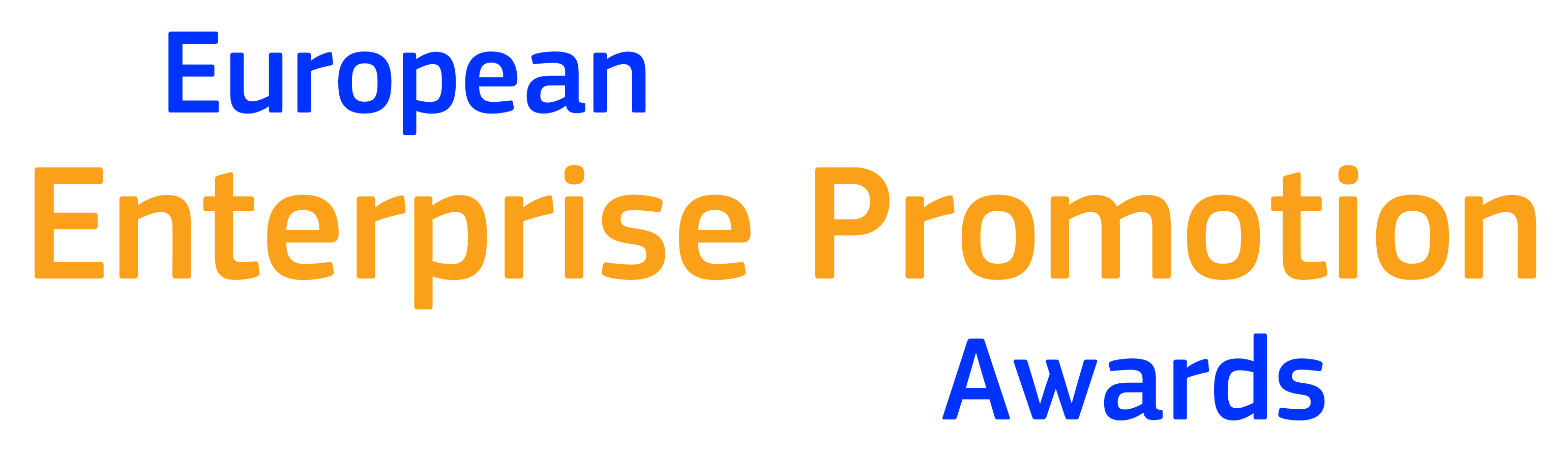 2020EUROOPPALAINEN YRITTÄJYYDEN EDISTÄMISPALKINTO 2020ILMOITTAUTUMISLOMAKEIlmoittautumislomakkeet on täytettävä ja lähetettävä sähköisesti kansalliselle EEPA-koordinaattorille (osoite lomakkeen lopussa) sekä Word- että PDF-versioina. Paperisia lomakkeita ei hyväksytä kilpailun toisessa vaiheessa (Euroopan tasolla)Osa I: Yleistä Hakijan tiedot  Varmista, että kaikki alla olevat tiedot ovat oikein, koska niitä käytetään kaikissa julkaistuissa materiaaleissaOsa II: Aloitetta koskevat tiedot Tässä osassa käsitellään sitä, mitä aloite koskee, kuinka sitä toteutetaan ja mitkä sen edut ovat.1. Aloitteen kuvaus Antakaa aloitteesta yksityiskohtainen kuvaus, jossa käsittelette seuraavia avainkohtia: tilanneanalyysi, haasteet, luovat ratkaisut / liiketoimintastrategia, toteutus, sidosryhmien jäsenten osallistuminen, toteutussuunnitelma tulevaisuudessa. Mikäli kyseessä on kansallinen aloite, mukaan liitetään myös tapaustutkimus paikallisella tai alueellisella esimerkillä täydennettynä.korkeintaan 500 sanaa (noin 1 sivua)2. Aloitteen tulokset Antakaa aloitetta koskevia tarkkoja yksityiskohtia ja lukuja. Tulosten on osoitettava, että aloite on ollut olemassa ainakin kahden vuoden ajan. Niiden on sisällettävä kaikki mitattavissa olevat tulokset, tilastotiedot ja vertailutiedot.korkeintaan 500 sanaa (noin 1 sivua)3. InnovaatioSelitä, mikä on uutta ja innovatiivista aloitteessasi.4. Aloitteen tiedot  5. Kolmannen osapuolen tukiLiittäkää allekirjoitettu suosituskirje pdf-muodossa korkea-arvoiselta paikalliselta henkilöltä, jolla on puolueetonta tietoa aloitteesta. Henkilö voi olla poliitikko, yrittäjä tai akateeminen tai liiketoiminnallinen organisaatio, joka ei taloudellisesti tai muulla tavalla ole aloitteen organisaatiossa mukana. Osa III: Julkisuus ja tiedotusvälineetHakemus Eurooppalaiseen yrittäjyyden edistämispalkintokilpailuun edellyttää, että hyväksytte aloitteenne sekä organisaationne esittämisen julkisuudessa. Palkintokilpailun järjestäjät pidättävät oikeuden muokata mitä tahansa aloitteeseen kuuluvaa mediakopiota.Linkit Voitte liittää enintään viisi linkkiä kuvalliseen tai audiovisuaaliseen aineistoon, joka markkinoi aloitettanne. Tämä materiaali auttaa palkintolautakuntaa muodostamaan käsityksen hakemuksestanne ja sitä voidaan käyttää markkinointitarkoituksiin. Huomioikaa, että linkkejä ei käännetä englannin kielelle. Videoita voidaan käyttää palkintoseremoniassa ja esityksissä ja ne tulee toimittaa HD-tasoisina (720p tai 1080p) ja mieluiten MP4-formaatissa. Videon keston tulee olla 1–3 minuuttia.Luettelo hakemukseen liitettyjen videoiden url-osoitteista.2. MainosmateriaaliAntakaa seuraavat tiedostot: -• Logo - Illustrator-vektoritiedosto / logo eps.• Kuva - korkearesoluutioinen kuva, mieluiten 300 DPI jpeg / pdf projektistasi / tiimistäsi.3. MediakopioKirjoittakaa 100 sanaa mainostekstiä, jossa kuvailette aloitetta ja sen tuloksia.4. LainataKirjoita onnistuneena kansallisena voittajana lyhyt tarjous siitä, millaista on saada palkinto kansallisella tasolla. (enintään 50 sanaa)5. Tiedotusasiat / organisaationne tiedottaja Osa IV: Osallistujasopimus  Aloitteen laillisena valtuutettuna, minä hyväksyn sen osallistumisen vuoden 2020 Eurooppalaiseen yrittäjyyden edistämispalkintokilpailuun. Minä vakuutan, että hakemuksen mukana luovutettu aineisto vastaa aloitetta todenmukaisesti. Jos tämä aloite valitaan ehdokkaaksi vuoden 2020 Eurooppalaiseen yrittäjyyden edistämispalkintokilpailuun, hyväksyn sekä aloitteemme ja organisaatiomme esittelyn kilpailun verkkosivuilla että tietojen luovuttamisen tiedotusvälineille.Täyttämällä tämän hakulomakkeen osallistujat antavat suostumuksensa henkilötietojen käsittelyyn siltä osin kuin on tarpeen edellä mainittujen tavoitteiden saavuttamiseksi. EY takaa, että edustajia koskevia henkilötietoja käsitellään asetuksessa (EY) N: o 45/2001 vahvistettujen sääntöjen mukaisesti. EY voi arkistoida tiedot.Lähettäkää täytetty ja allekirjoitettu ilmoittautumislomake osoitteeseen 31.5.2020 mennessä:Työ- ja elinkeinoministeriös-posti: jaana.valkokallio@tem.fiPuh: +358 295 064 932OsallistumissäännötOsallistumalla kansalliseen valintaan hyväksytte, että mahdollisen ehdokkuuden tapahtuessa, suostutte edustamaan maatanne Eurooppalaisessa yrittäjyyden edistämispalkintokilpailussa. Kilpailu on avoin EU: n jäsenvaltioiden, COSME-ohjelman assosioituneiden maiden ja Yhdistyneen kuningaskunnan viranomaisille.Hyväksyttäviin yhteisöihin kuuluvat mm. kansalliset järjestöt, kaupungit, alueet ja yhteisöt sekä julkisen ja yksityisen sektorin yhteisyritykset viranomaisten sekä yrittäjien, koulutusohjelmien ja yritysjärjestöjen välillä. Rajat ylittävät aloitteet hyväksytään, kunhan osalliset maat asetettavat ne ehdolle yhdessä.Kansalliset EEPA-koordinaattorit ilmoittavat kansallisen valinnan viimeisen ilmoittautumispäivän.Hakemuslomakkeessa ilmoitettuja maksimipituuksia on noudatettava.Paperimateriaaleja ei hyväksytä Euroopan tasolla – ja sähköiseen hakemuslomakkeeseen voidaan liittää enintään viisi linkkiä.Euroopan tason hakemukset voidaan jättää millä tahansa EU:n virallisella kielellä.Hakemukset arvioidaan seuraavin perustein: Omaperäisyys ja toteutettavuus: Miksi projekti on menestynyt? Mitkä ovat projektin innovatiivisia puolia?Vaikutus paikalliseen talouteen: Menestyksen vahvistaminen perustuen lukuihin.Paikallisten sidosryhmäsuhteiden vahvistaminen: Onko aloitteen toteuttaminen hyödyntänyt enempää kuin yhtä asianosaista? Miksi he osallistuivat ja mikä oli heidän osallistumisensa taso?Siirrettävyys: Voiko menettelytavan toistaa samalla alueella tai muualla Euroopassa? Kilpailussa ei ole osallistumismaksua.Aloitteen nimi(englanniksi, ellet vaadi projektin nimen näkymistä äidinkielelläsi)Osallistuvan organisaation nimi: (englanniksi, ellet vaadi organisaation nimen näkymistä äidinkielelläsi)Kuvaus hankkeesta / aloitteesta yhdessä lauseessa:Rastittakaa kilpailuluokka, johon haette:(Huom! Voitte hakea vain yhteen luokkaan; tuomaristolla on oikeus vaihtaa luokkaa, jos se katsotaan tarpeelliseksi)1. Yrittäjyyden edistäminen1. Yrittäjyyden edistäminenRastittakaa kilpailuluokka, johon haette:(Huom! Voitte hakea vain yhteen luokkaan; tuomaristolla on oikeus vaihtaa luokkaa, jos se katsotaan tarpeelliseksi)2. Investointi yritystaitoihin2. Investointi yritystaitoihinRastittakaa kilpailuluokka, johon haette:(Huom! Voitte hakea vain yhteen luokkaan; tuomaristolla on oikeus vaihtaa luokkaa, jos se katsotaan tarpeelliseksi)3. Liiketoimintaympäristön parantaminen3. Liiketoimintaympäristön parantaminenRastittakaa kilpailuluokka, johon haette:(Huom! Voitte hakea vain yhteen luokkaan; tuomaristolla on oikeus vaihtaa luokkaa, jos se katsotaan tarpeelliseksi)4. Yritysten kansainvälistymisen tukeminen4. Yritysten kansainvälistymisen tukeminenRastittakaa kilpailuluokka, johon haette:(Huom! Voitte hakea vain yhteen luokkaan; tuomaristolla on oikeus vaihtaa luokkaa, jos se katsotaan tarpeelliseksi)5. Vihreiden markkinoiden ja resurssien tukeminen5. Vihreiden markkinoiden ja resurssien tukeminenRastittakaa kilpailuluokka, johon haette:(Huom! Voitte hakea vain yhteen luokkaan; tuomaristolla on oikeus vaihtaa luokkaa, jos se katsotaan tarpeelliseksi)6. Vastuullinen ja osallistuva yrittäjyys6. Vastuullinen ja osallistuva yrittäjyysProjektin kesto: (hankkeiden on oltava olemassa 15 kuukautta)AloituspäivämääräProjektin kesto: (hankkeiden on oltava olemassa 15 kuukautta)PäättymispäivämääräKolmannen osapuolen tuki: (katso lisätietoja sivulta 2)Yhteyshenkilö (nimi ja ammattinimike):Yhteyshenkilön sähköpostiosoite:Yhteyshenkilön puhelinnumero:Verkkosivujen osoite:Kaupunki ja maa:Kansallisen koordinaattorin nimi:Luettelo kaikista aloitteeseen osallistuvista julkisen ja yksityisen sektorin organisaatioistaMikäli kyseessä on viranomaisten ja yrittäjien yhteisyritys, se on:Taloudellinen sopimusVirallinen sopimusErityinen tukiKuvaile yhteisyrityssopimuksen yksityiskohdatKyllä  □    Ei  □Kyllä  □    Ei  □Kyllä  □    Ei  □Mikä oli aloitteeseen sijoitetunkokonaisbudjetin määrä?Eritelkää ja luetelkaa mahdolliset keskinäiset ja henkilöstöresursseja koskevat investoinnitSaiko aloite Euroopan unionin rahoitusta? Kyllä  O  Ei  O  Jos vastasitte kyllä, niin kuinka paljon?  ________________  Minkä tyyppistä rahoitusta? ____________________  Nimi: Ammattinimike/tehtävä: Puhelin:  Faksi: Sähköposti:Valtuutetun nimi:Ammattinimike/tehtävä: Päivämäärä:  Allekirjoitus: